Red Ribbon WeekOctober 23-26Red Ribbon Week begins Monday, October 23 and concludes Thursday, October 26. This is a week in which we support and celebrate saying no to drugs year round.Red Ribbon Week Fun Days: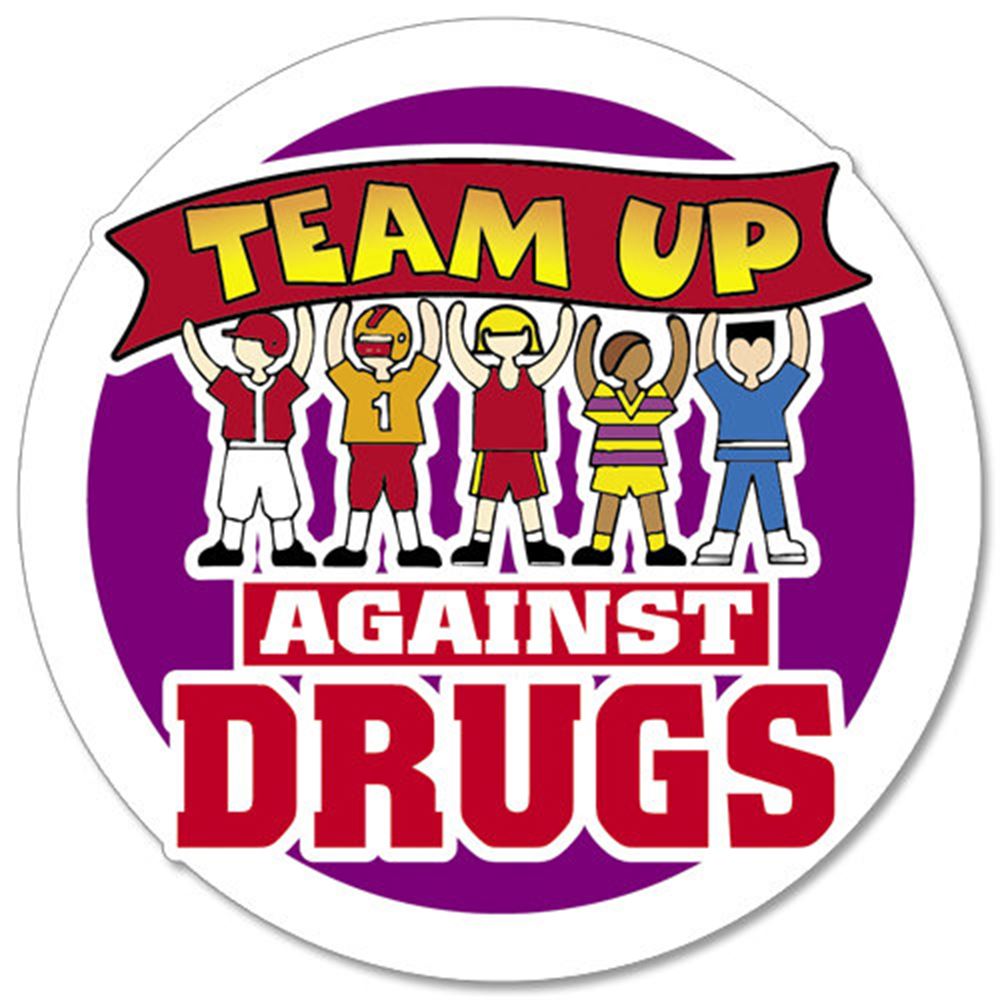 Monday: “Team Up Against Drugs”- wear your favorite team jersey from any sport. 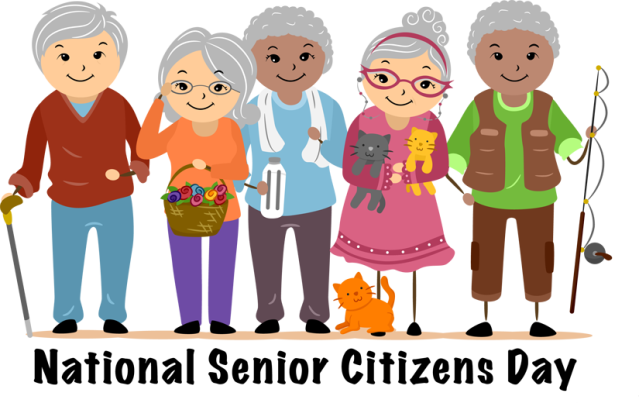 Tuesday: “Senior Citizen Day”- Live longer without drugs!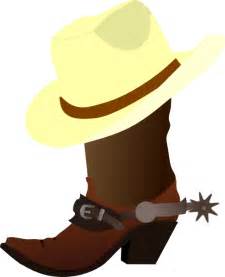 Wednesday: “Western Wednesday”- Give drugs the boot! - Wear your best western outfit.      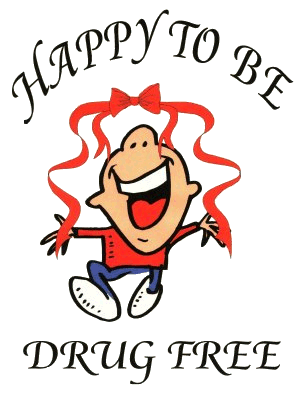 Thursday: “Rally in Red”- Wear as much red as you can today in support of red ribbon week. ***Please remember to remain within the dress code that is outlined in the student handbook.Cowboy/Cowgirl hats are permitted on Wednesday.